Unit 1:  Business ActivityRevision Guide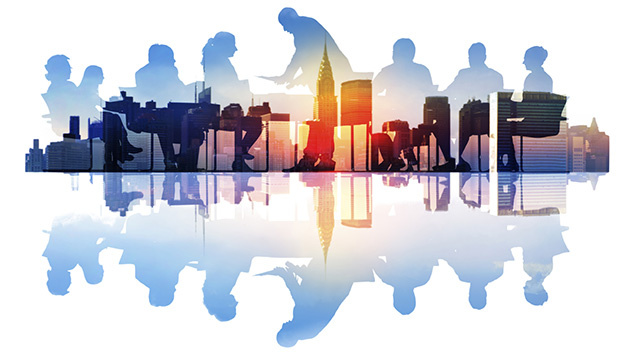 Table of contentsPage 3:		Unit overview Page 4	:	Personalised learning checklistPage 6:		Glossary/Key termsPage 9:		Exam top tipsPage 10:	Exam structures Page 11:	1.1 Business ActivityPage 13:	1.2 Business PlanningPage 15:	1.3 Business OwnershipPage 20:	1.4 Business Aims and ObjectivesPage 22:	1.5 Stakeholders in BusinessPage 26:	1.6 Business GrowthPage 30:	Blank Revision clocks Page 32:	Possible/Practice exam questionsPage 35:	Self-review of topicPage 36:	Additional support resourcesUnit 1:  Business Activity  - An overviewPersonalised Learning ChecklistComplete the checklist below to rate your understanding of each of the topics in 	Unit 1:  Business Activity	Tick the relevant column to identify your learning and understanding of each of the areas studied.Glossary/Key TermsIn your exam you will be required to explain the meaning of a range of key terms.In most cases 2 marks are available for demonstrating full understanding of the key term and 1 mark for providing a relevant example.Complete the glossary below so that you have a full set of key term definitions with examples.Exam ‘Top Tips’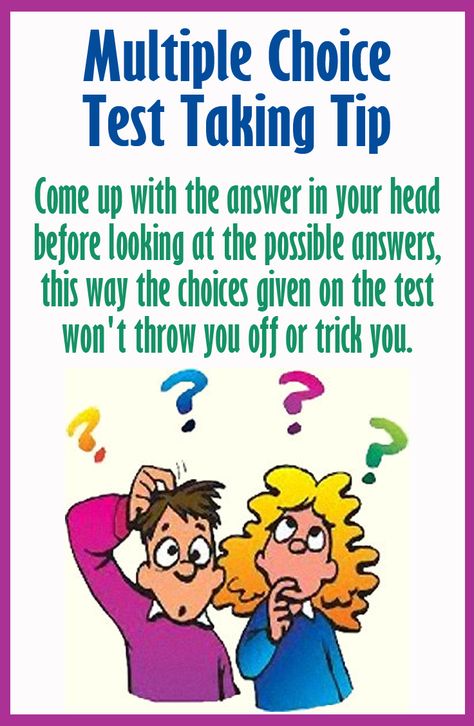 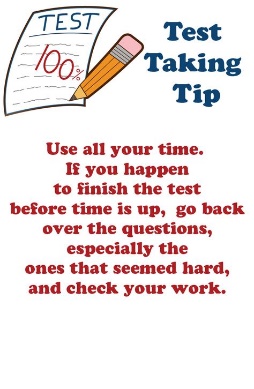 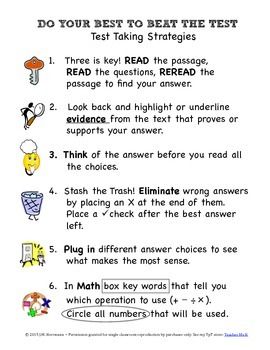 Exam StructuresFollow each of the structures below when answering your exam questions1.1 The role of business, enterprise and entrepreneursWhy do businesses exist?Businesses exist to satisfy the needs and wants of customers.  They provide goods and services that people want and at a price they are willing to pay.  In return for this the business should make a profit.The diagram below shows the main purposes of business, enterprise and entrepreneurs.An entrepreneur may see an existing product and spot an opportunity to develop and improve it.Characteristics of an entrepreneurCharacteristics refers to the qualities, skills or abilities that a person must have to be a successful entrepreneur.  There are four main characteristics that you should know.Risks and rewards in businessWhen an entrepreneur starts a business they hope for rewards however, they have to take risks in order to receive these rewards.Complete the table to explain the risks and rewards of being an entrepreneur1.2 Business planningThe purpose of planning business activityA business must plan its activities in order to:Reduce the risk of failureTo be as successful as possibleThe diagram below shoes the steps involved in developing a business ideaComplete the spider diagram to identify the contents of a business planThe Role, importance and usefulness of a business planA business plan explains how a business intends to achieve its objectives.  It may be written before the business starts, or when planning a major change to the way an existing business operates.A good business plan will include the following:Planning is a vital part in the successful start-up and development of a business.A business plan is useful when someone is simply trying to see if a business idea will really work, before actually starting in the business.Should the following be included in a business plan?  Tick the correct box, true or false.1.3 Business OwnershipThere are four types of business ownership that you need to know about;sole traders, partnerships, private limited companies and public limited companies.  The table below shows the main features of each type along with their advantages () and their disadvantages ()Are the statements true or false?  Tick the correct box.Using the words below, fill in the gaps to complete the paragraphSole _________________ have one owner, are very easy to set up and can make ________________ quickly because there is ____________ owner.  Like partnerships, sole traders have ________________________ liability, which means that they are responsible for all of the _________________ of the business.  This means that they may have to sell ___________________________ possessions.  A partnership would normally have a ________________ of partnership, which sets out the ____________________ of the partners and the amount of _____________________ they put into the business.For each of the features below, identify whether they are features of a private limited company, a public limited company or both.Concept of liabilityWhen we talk about business liability, we are referring to the responsibility of the business’ owners for debts incurred by the business.  The owners of a sole trader or partnership have unlimited liability.  This means that they are responsible for all of the debts of the business.Shareholders who own private limited or public limited companies benefit from limited liability.The table below shows the differences between limited and unlimited liability.Suitability of different types of ownershipThe most appropriate type of ownership for a business will depend on the needs of that particular business.  A start-up business and an established business will have very different finance requirements and their type of ownership will reflect that.The figure below summarises the main points to consider when deciding on a type of ownership1.4 Business aims and objectivesAll businesses have one or more objectives and they will vary according to the size and situation of the business.  A large well-established public limited company will have very different objectives to a sole trader just starting out.The figure below summarises the different business objectives.For each of the businesses in the table below, match them with their objective.How and why objectives might change as businesses evolveAs businesses evolve they will have different objectives because:They are at different stages of their developmentTheir owners have different motivationsThey are influenced by different market conditionsThey are experiencing different economic conditions The figure below shows some of the reasons why businesses have different business objectives1.5 Stakeholders in businessA stakeholder can be an individual or group of people who have an interest in a business.  They would be affected, either positively or negatively, by what the business does.On the spider diagram below, make a list of stakeholdersColour code them  -  one colour for internal, one colour for externalThe table below gives the role and objectives of stakeholders.  When we say ‘role’, we refer to what the stakeholder might do in connection with the business, while objective refers to what the stakeholder wants to achieve.For each of the statements below identify whether it is true or false.A business can affect stakeholders both positively and negatively.  The figure below gives examples of the benefits and problems caused by business activity.Stakeholders can influence business success.  The table below summarises ways in which each stakeholder can help a business to succeed or cause business failure.1.6 Business growthOrganic growthOrganic growth is concerned with increasing sales of products and services.  It is internal as it grows by increasing its own size, using its own resources, rather than using someone else’s and taking over another business.The diagram below shows the common ways that a business can grow organically.For each of the statements below identify whether it is true or false.External growthExternal growth is using other business’ resources to expand.  This can occur in one of two ways; takeovers or mergers.  The diagram below shows the difference between takeovers and mergers.Takeovers and mergers themselves can be divided into four different categories depending on the type of businesses involved.  The diagram below illustrates these.The following diagram illustrates the benefits of each type of external growth to a furniture manufacturer.Match each of the statements with the types of external growth in the table below.Revision Clocks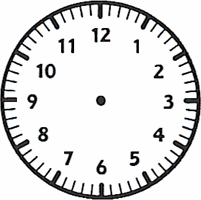 Possible Practice Exam QuestionsAnswer each of the following exam style questions. Use the structures on p10 to help you.State two characteristics of an entrepreneur.								[2]________________________________________________________________________________________________________________________________________________________________________Analyse one risk Tom Davis took when starting TD.							[3]____________________________________________________________________________________________________________________________________________________________________________________________________________________________________________________________________________________________________________________________________________________________________________________________________________________________________Explain one reason why Tom may have started TD as a private limited company.			[2]________________________________________________________________________________________________________________________________________________________________________________________________________________________________________________________________________________________________________________________________________________Explain one objective Tom may have had when he started TD and one objective he has now the business is successful.											[4]________________________________________________________________________________________________________________________________________________________________________________________________________________________________________________________________________________________________________________________________________________________________________________________________________________________________________________________________________________________________________________________________________________________________________________________________________________________________________________________________________________________________Identify two ways in which a firm may grow organically.						[2]________________________________________________________________________________________________________________________________________________________________________Discuss whether Tom’s decisions to grow organically was better than using external growth	[7]________________________________________________________________________________________________________________________________________________________________________________________________________________________________________________________________________________________________________________________________________________________________________________________________________________________________________________________________________________________________________________________________________________________________________________________________________________________________________________________________________________________________________________________________________________________________________________________________________________________________________________________________________________________________________________________________________________________________________________________________________________________________________________________________________________________________________________________________________________________________________________________________________________________________________________________________________________________________________________________________________________________________________________________________________________________________________________________________________________________________________________________________________________________________________________________________________________________________________________________________________________________________________________________________________________________________________________________________________________________________________________________________________________________________________________________________________________________________________________________________________________________________________________________________________________________________________________________________________________________________________________________________________________________________________________________________________________________________________________________________________________________________________________________________________________________________________________________________________________________________________________________________________________________________________________________________________________________________________________________________________________________________________________________________________________________________________________________________________________________________________________________________________________________________________________________________________________________________________________________________________________________________________________________________________________________________________________________________________________________________________________________________________________________________________________________________________________________________________________________________________________________________________________________________________________________________________________________________________________________________________________________________________________________________________________________________________________________________________________________________________________________________________________________________________________________________________________________________________________________________________________________________________________________________________________________________________________________________________________________________________________________________________________________________________________________________________________________________________________________________________________________________Self-Review of Unit 1:  Business Activity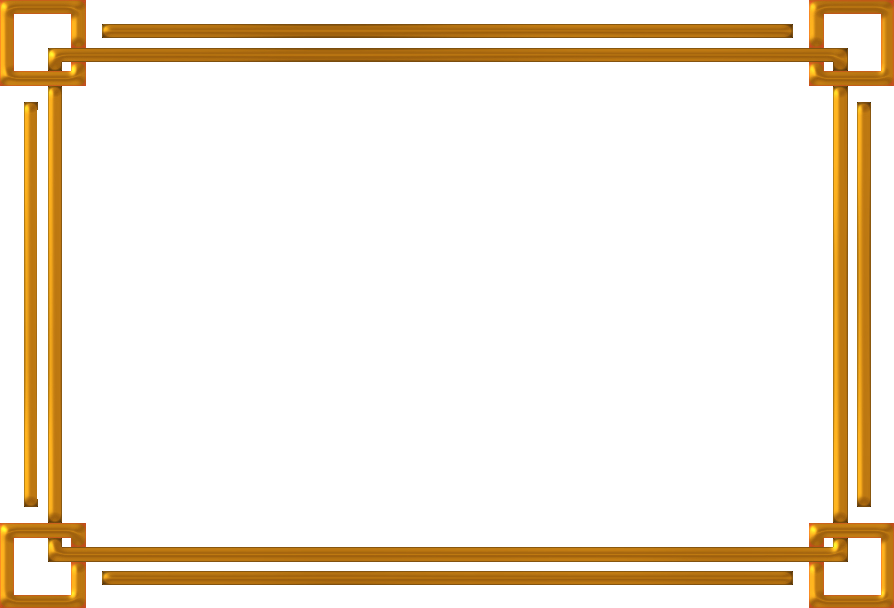 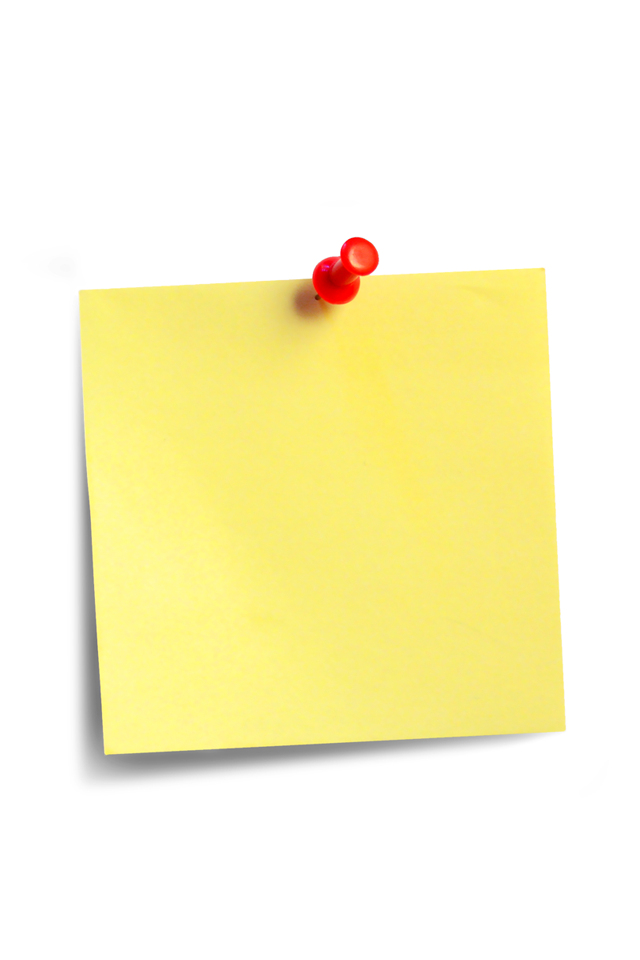 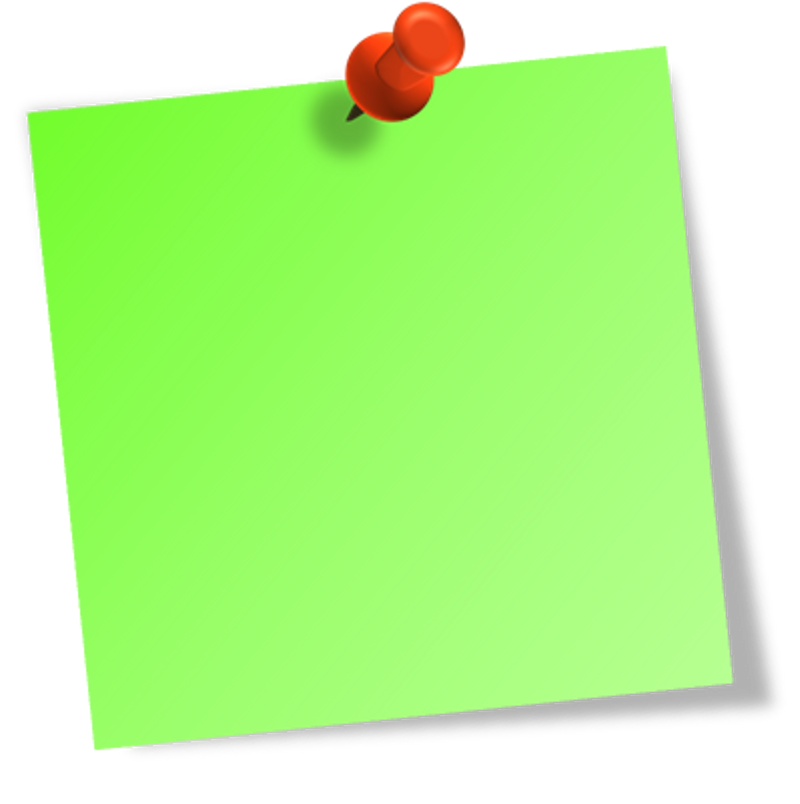 Additional SupportIf you need any further support please speak to your teacher!Course textbook:  OCR GCSE (9-1) Business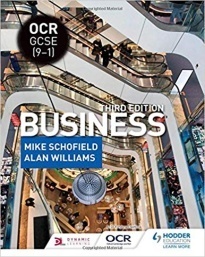 https://www.amazon.co.uk/OCR-GCSE-9-1-Business-Third/dp/1471899365/ref=sr_1_2?crid=3CWFI3AR0SAZ9&keywords=ocr+gcse+business+studies+9-1&qid=1556985885&s=gateway&sprefix=ocr+gcse+business%2Caps%2C185&sr=8-2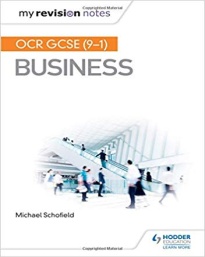 Revision guide:  My Revision Notes OCR GCSE (9-1)https://www.amazon.co.uk/My-Revision-Notes-GCSE-Business/dp/1510423699/ref=sr_1_1?crid=3CWFI3AR0SAZ9&keywords=ocr+gcse+business+studies+9-1&qid=1556986123&s=gateway&sprefix=ocr+gcse+business%2Caps%2C185&sr=8-1
You could also try the following websites: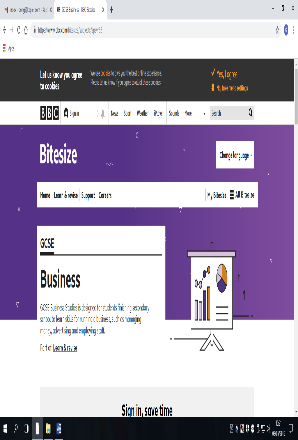 http://www.bbc.co.uk/education/subjects/zpsvr82http://www.businessed.co.uk/index.php/home/activities/gcse-activities/gcse-activities-topic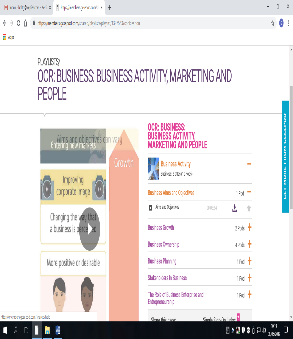 https://www.tutor2u.net/https://www.gcsepod.comName:Target grade:Paper 1:  Business Activity, Marketing and PeoplePaper 1:  Business Activity, Marketing and PeoplePaper 1:  Business Activity, Marketing and PeopleContent overviewAssessment overviewAssessment overviewBusiness ActivityMarketingPeopleBusiness 180 marks1 hour 30 minute paper50% of total GCSETopicContent1.1 The role of business enterprise and entrepreneurshipThe purpose of business activity and enterpriseCharacteristics of an entrepreneurThe concept of risk and reward1.2 Business planningThe purpose of planning business activityThe role, importance and usefulness of a business plan1.3 Business ownershipThe features of different types of business ownershipThe concept of limited liabilityThe suitability of differing types of ownership in different business contexts1.4 Business aims and objectivesThe aims and objectives of businessHow and why objectives might change as businesses evolveWhy different businesses may have different objectives1.5 Stakeholders in businessThe roles and objectives of internal and external stakeholder groupsThe effect business activity has on stakeholdersThe effect stakeholders have on business1.6 Business growthOrganic growthExternal growth Unit 1:  Business ActivityUnit 1:  Business Activity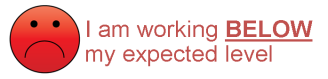 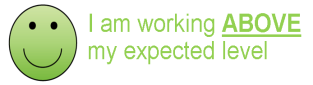 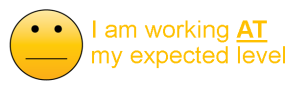 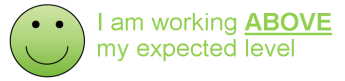 1.1The Role of Business Enterprise and EntrepreneurshipThe Role of Business Enterprise and EntrepreneurshipThe Role of Business Enterprise and EntrepreneurshipThe Role of Business Enterprise and EntrepreneurshipThe purpose of business activitySpotting an opportunityDeveloping an idea for a businessSatisfying the needs of customers Characteristics of an entrepreneurCreativityRisk takingDeterminationConfidence The concept of risk and reward1.2Business Planning	Business Planning	Business Planning	Business Planning	The purpose of planning business activityReducing riskHelping a business to succeedThe role, importance and usefulness of a business planIdentifying marketsHelp with obtaining financeIdentifying resources a business needs to operateAchieving business aims and objectives 1.3Business Ownership Business Ownership Business Ownership Business Ownership The features of different types of business ownership Sole-tradersPartnershipsPrivate and public limited companies The concept of limited liability The suitability of differing types of ownership in different business contextsStart-ups and established businesses1.4Business Aims and ObjectivesBusiness Aims and ObjectivesBusiness Aims and ObjectivesBusiness Aims and ObjectivesThe aims and objectives of businessesProfitSurvivalGrowthProviding a serviceMarket shareHow and why objectives might change as businesses evolveWhy different businesses may have different objectives1.5Stakeholders in BusinessStakeholders in BusinessStakeholders in BusinessStakeholders in BusinessThe roles and objectives of internal and external stakeholder groupsOwnersEmployeesCustomersSuppliersGovernmentLocal communityThe effect business activity has on stakeholders The effect stakeholders have on business 1.6Business Growth	Business Growth	Business Growth	Business Growth	Organic growthIncreasing outputGaining new customersDeveloping new productsIncreasing market shareExternal growth MergersTakeovers -  including horizontal, vertical, diversificationKey TermExplanationExampleBackwards vertical growthBusiness objectivesBusiness planCapitalDeed of partnershipDiversificationDividendEnterprising characteristicsEntrepreneurExternal growthExternal stakeholdersFinanceForwards vertical growthGrowthHorizontal growthInternal stakeholdersLimited liabilityMarket shareMarketsMergerOrganic growthPartnershipPrivate limited companyProfitProviding a servicePublic limited companySatisfactionShareholdersSleeping PartnerSole traderSpotting an opportunityStakeholder groupSurvivalTakeoverUnlimited liabilityExplain [2 marks]PointExplain                                  2 strands of information using a connectiveExplain [4 marks]PointExplain                                2 strands of information using a connectivePointExplain                                2 strands of information using a connectiveAnalyse [3 marks]PointExplain                                2 strands of information using a connectiveImpactAnalyse [6 marks]PointExplain                                2 strands of information using a connectiveImpactPointExplain                                2 strands of information using a connectiveImpactRecommend [3 marks]PointExplain                                   2 strands of information using a connectiveImpactHoweverEvaluate/Discuss [7/9 marks]Point 1Explain positive                                                    2 strands of information using a connectiveImpactHoweverExplain negative                                                    2 strands of information using a connectiveImpactPoint 2Explain positive                                                    2 strands of information using a connectiveImpactHoweverExplain negative                                                    2 strands of information using a connectiveImpactIn conclusion the business should.....The most important reason for this is.......because.....While they do need to consider.....I would still recommend.....for the business because.....Specification contentWhat you should knowThe purpose of business activity and enterpriseSpotting an opportunity, developing an idea for a business, satisfying the needs of customersCharacteristics of the entrepreneurCreativity, risk taking, determination, confidence, keen, persistentThe concept of risk and rewardPotential risks to the entrepreneur such as financial, pressure, stress, health issuesPotential rewards to the entrepreneur such as making a profit, being your own boss, satisfaction of developing you own ideas for others to useRisks Rewards Specification contentWhat you should knowThe purpose of planning business activityReducing risk, helping a business to succeedThe role, importance and usefulness of a business planIdentifying markets, help with obtaining finance, identifying resources a business needs to operate, achieving business aims and objectivesStatementTrueFalseStatementTrueFalseInformation about the ownersWhat finance is needed Information about the hobbies of the ownersA list of favourite school subjects  of the business ownersWhat marketing is plannedAnalysis of the competitorsA description of the target marketTitles of business textbooksSpecification contentWhat you should knowThe features of different types of business ownershipSole traders, partnerships, private limited companies, public limited companiesThe concept of limited liabilityThe difference between limited and unlimited liabilityWhich forms of business ownership has which type of liability The suitability of different types of ownership in different business contextsWhich form of business structure should a new start up use as opposed to a well-established businessFeatureSole traderPartnershipPrivate limited companyPublic limited companyEasy to set up Few forms to complete Cheap to set up Only needs a deed of partnershipThe Registrar of Companies requires legal documents, which take time to produce and cost moneyThe registrar of Companies requires legal documents, which take time to produce and cost moneyContinuity The business stops when the owner dies or retiresThe partnership ends when one partner dies or retires The business continues even if shareholders sell their shares or die The business continues even if shareholders sell their shares or dieBusiness information can be kept private No information about profits must be published No information about profits must be publishedThe public can see information about the business  -  accounts must be published The public can see information amount the business  -  accounts must be publishedLevel of liability The owner has unlimited liability The owners have unlimited liability  The shareholders have and benefit from limited liability  The shareholders have and benefit from limited liability Easy for the owner(s) to controlThe owner makes all the decisions The owner gets to keep all of the profits The partnersusually make the decisions between themselves It is possible that the partners may disagree which would lead to problems making decisions  The profits will have to be shared between all owners Shareholders can restrict who can buy sharesAnyone can buy shares meaning there is a risk of a takeoverRaising finance This is limited because there is only one person to invest savings and banks think they are risky to lend toThe business cannot sell shares to raise financeUsually there are only a few partners to invest in the partnership and banks may think they are risky to lend to.The partnership cannot sell shares to raise finance There are more partners to invest so more initial start up capital is available New shareholders can invest and banks are willing to lend.   Larger amounts can be raised than sole traders and partnerships New shareholders can invest and banks are willing to lendLarge amounts of money can often be raisedStatementTrueFalseStatementTrueFalseA partnership has at least four partnersSole traders often have difficulty raising money for their business A sole trader has one ownerA sleeping partner is always sleepingAdeed of partnership will state how much capital partners should contribute to the business Ordinary partners in a partnership and sole traders have unlimited liability A partnershiphas shareholders A sole trader can employ peopleFeatureLTDPLCBothFinancial information is available to the publicShareholders have limited liabilityShares are sold on the stock marketDividends are paid to shareholdersShares are usually sold to family and friendsCan be taken over without the consent of original shareholdersCan have any number of shareholdersShare capital must be at least £50,000Has LTD after its nameCan only be taken over with consent of existing shareholdersOften a family owned companyIssueUnlimited liabilityLimited liabilityEffect on the owner(s)The owners must pay back all the debts of the business they ownIf the business goes bankrupt, the owners must sell any assets the business hasIf this sale does not raise enough to pay off the debts, the owner(s) can be ordered to use their savings or sell personal possessions to raise the money needed to pay off the debtsThe shareholders who own the company do not have to use their own savings or other personal possessions to pay off the debts of the company if the business failsEffect on businessPeople may be discouraged from setting up a business because of the risk to their savings and other personal possessionsThis can limit the creation and expansion of sole trader and partnership businessesIt helps businesses to start up and raise extra finance to expand because people are prepared to invest, knowing that they are not risking their personal possessionsOther impactsIt is easier to start up as a sole trader or partnership because legal documents do not have to be sent to the Registrar of CompaniesForming a business as a limited company can be complicated because various legal documents need to be prepared and sent to the Registrar of CompaniesSpecification contentWhat you should knowThe aims and objectives of businessProfit, growth, survival, providing a service, market shareHow and why objectives might change as businesses evolveAs a business grows, as new competition emerges, if the business starts to failWhy different businesses may have different objectivesNew businesses v well-established businesses, reason for starting the business i.e. some people start a business to provide a good serviceObjectiveBusiness DescriptionSurvivalE.ON, the energy company, has raised its prices even though costs have not risenProfitAbdul has just opened a coffee shop in a small town where there are already four other coffee shops.  He needs to establish the business in this competitive market by gaining sufficient customers to help it to stay in business in the longer termGrowthThe Co-Operative supermarket chain aims to act responsibility and respectfully to its customers Providing a serviceAmerican business, Post Holdings, has bought the Weetabix brand from owners, China Bright FoodSpecification contentWhat you should knowThe roles and objectives of internal and external stakeholder groupsOwners, employees, customers, suppliers, government, local communityThe effect business activity has on stakeholdersHow does business activity affect the above stakeholders  -  this will depend on the contextThe effect stakeholders have on businessProtests, boycotts, taxation from the government, laws from the government i.e. National Living WageStakeholderRoleObjectiveOwnersProvide finance to start up and expand the businessThey may manage or run the business or they may employ managers to run it on their behalfMake profitsEmployeesProduce goods and servicesSatisfaction of having a job and earning an incomeBe treated fairly by employersEnjoyment of social aspects of working with colleaguesCustomersBuy goods and servicesEnjoy the benefits provided by goods and servicePay affordable pricesSuppliersSell goods for resale or components and materials needed to manufacture goods or provide a serviceMake salesEarn profitsGovernmentHelp businesses, workers and communitiesEncourage businesses as this leads to high employment and prosperous communitiesGovernment wants to encourage businesses because this increases the taxes paid to government Local community Provide workersMonitor and influence business activityHave a local area which is prosperous, healthy and safeStatementTrueFalseStatementTrueFalseAll stakeholders are owners of a businessStakeholders can influence business activityAll businesses have stakeholdersStakeholders are only interested in the profits of a businessAll stakeholders have the same interestsStakeholders generally want a business to succeedAll the employees of a business are stakeholdersAll stakeholders work within the businessStakeholderHow the stakeholder can influence successHow the stakeholder can influence failureOwnersInvesting enough moneyUsing the investment in ways that will help the business to grow and succeedNot investing enough to make the business efficientFailing to change the business when the market changesEmployeesWorking hard to produce good quality goods or services at competitive pricesProducing poor quality goods or services Demanding higher wages will lead to higher costsDisrupting production by industrial actionCustomersPurchasing goods and servicesCreating a good reputation for the business by recommending it to othersDeciding to buy from competitorsPublicising instances of poor quality goods or bad service, leading to a poor reputation for the businessSuppliersProviding supplies promptly and at competitive prices to help the business produce its goods and services cheaply and reliablySupplying poor goods or services which lead to quality problemsNot supplying components or materials on time which can cause production delaysGovernmentGiving the business a grant to enable it to pay for investment or by giving it planning permission to develop or expand its facilitiesGovernment may also be a customer of the business, buying goods and services from itReducing the business’ profits by increasing taxes or by raising the National Minimum Wage so that wage costs increasePreventing the expansion of the business by refusing planning permissionLocal communityProviding the business with customers and supporting its plans for development Opposing the business’ plans for expansion or preventing production by not supporting its application for planning permissionsThis may lead to increased legal costs for the business as it fights for planning permissionSpecification contentWhat you should knowOrganic growthIncreasing output, gaining new customers, developing new products, increasing market shareExternal growthMergers, takeovers  -  including horizontal, vertical and diversificationThe suitability of different methods of growthShould the business use internal or external growth  -  this will depend on the contextStatementTrueFalseStatementTrueFalseOrganic growth in a business is about growing vegetables organicallyIt is important for technology based businesses to constantly bring out new products if they are to growMore effective marketing will help a business to growReducing prices will help attract new customers to a businessMarket share is the share that a worker has in the businessWith a 30% increase in the total market, a business that increases its sales by 20% will have increased its market shareAn example of a horizontal merger or takeoverA maker of pottery takes over a pottery shopAn example of a backwards vertical mergerA business buys control of another businessA definition of a mergerA business making radios joins with a business making televisionsAn example of a forwards vertical mergerA business assembling computers merges with a microchip supplierA definition of a takeoverTwo businesses agree to come together